Срок для  проведения независимой антикоррупционной экспертизы проекта правового акта составляет 5 дней с момента размещения проекта на данном сайте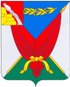 АДМИНИСТРАЦИЯВЕРХНЕМАМОНСКОГО МУНИЦИПАЛЬНОГО РАЙОНАВОРОНЕЖСКОЙ ОБЛАСТИПОСТАНОВЛЕНИЕот «20» ноября 2020г. № 260-----------------------------------------------------------с. Верхний МамонО внесении изменений в постановление администрации Верхнемамонского муниципального района от 30.10.2017г. № 239 «Об утверждении Положения о порядке выплаты премии за выполнение особо важных и сложных заданий, денежного поощрения по итогам работы за квартал, единовременного денежного поощрения в связи с юбилейными датами»В соответствии с Бюджетным кодексом Российской Федерации, Федеральным законом от 06.10.2003г. «Об общих принципах организации местного самоуправления в Российской Федерации», Федеральным законом от 02.03.2007г. № 25-ФЗ «О муниципальной службе в Российской Федерации», законом Воронежской области от 28.12.2007г. № 175-ОЗ «О муниципальной службе в Воронежской области», Уставом Верхнемамонского муниципального района Воронежской области, решением Совета народных депутатов Верхнемамонского муниципального района от 22.03.2018г. № 4 «Об оплате труда муниципальных служащих органов местного самоуправления Верхнемамонского муниципального района Воронежской области», администрация Верхнемамонского  муниципального районаПОСТАНОВЛЯЕТ:1. Внести изменения в  Положение о порядке выплаты премии за выполнение особо важных и сложных заданий, денежного поощрения по итогам работы за квартал, единовременного денежного поощрения в связи с юбилейными датами, утвержденное постановлением администрации Верхнемамонского муниципального района от 30.10.2017г. № 239 «Об утверждении Положения о порядке выплаты премии за выполнение особо важных и сложных заданий, денежного поощрения по итогам работы за квартал, единовременного денежного поощрения в связи с юбилейными датами»:1.1. в разделе 1 «Общие положения» словосочетание «от 25.12.2014г. № 47» заменить словосочетанием «от 22.03.2018г. № 4»;1.2. дополнить раздел 1 абзацем вторым:«Премия за выполнение особо важных и сложных заданий, денежное поощрение по итогам работы за квартал выплачивается муниципальным служащим, замещающим должности муниципальной службы в администрации Верхнемамонского муниципального района, структурных подразделениях администрации    Верхнемамонского     муниципального      района    с    правами юридического лица на момент издания правового акта о выплате указанного поощрения.».1.3. пункт 2.1. изложить в новой редакции:«2.1. Премирование муниципальных служащих может производится за выполнение особо важных и сложных заданий, связанных с реализацией задач, возложенных на органы местного самоуправления Уставом Верхнемамонского муниципального района, иными муниципальными правовыми актами Верхнемамонского муниципального района, а также в целях повышения качества выполняемых задач, своевременного и добросовестного исполнения должностных обязанностей.»;1.4. пункт 2.3 изложить в новой редакции:«2.3. Основными показателями премирования являются:2.3.1. своевременное и качественное выполнение обязанностей, предусмотренных трудовыми договорами и должностными инструкциями;2.3.2. личный вклад в общие результаты работы, а именно: оперативность и профессионализм в решении вопросов, входящих в компетенцию муниципального служащего, в подготовке документов, выполнении поручений руководства;2.3.3. сложность и важность полученных заданий;2.3.4. соблюдение исполнительской дисциплины;2.3.5. соблюдение сроков выполнения поручений;2.3.6. соблюдение планов мероприятий администрации Верхнемамонского муниципального района;2.3.7. соблюдение правил трудового распорядка;2.3.8. отсутствие дисциплинарных взысканий;2.3.9. отсутствие взысканий за несоблюдение ограничений и запретов, требований о предотвращении или об урегулировании конфликта интересов и неисполнение обязанностей, установленных в целях противодействия коррупции (далее - взыскания за коррупционные правонарушения).»;1.5. пункт 2.5. изложить в новой редакции:«2.5. Премирование за выполнение особо важных и сложных заданий может осуществляться единовременно, ежеквартально и по итогам года.Муниципальные  служащие, имеющие дисциплинарное взыскание за совершение дисциплинарного проступка, взыскание за коррупционное правонарушение либо допустившие иное нарушение должностных обязанностей, могут быть лишены премии частично или полностью с учетом показателей премирования, установленных в подпунктах 2.3.1 – 2.3.7 пункта 2.3 настоящего Положения.Частичное или полное лишение премии производится за тот расчетный период премирования, в котором имело место применение к муниципальному служащему дисциплинарного взыскания за совершение дисциплинарного проступка, взыскания за коррупционное правонарушение либо иное нарушение муниципальным служащим своих должностных обязанностей, с учетом тяжести допущенных нарушений.Решение об уменьшении размера премии или лишении премии муниципальному служащему принимается представителем нанимателя с учетом предложений Комиссии по определению размера денежного поощрения.»;1.6. пункт 3.1. изложить в новой редакции:«3.1. Выплата денежного поощрения по итогам работы за квартал может производиться муниципальным служащим в зависимости от эффективности (результативности) профессиональной служебной деятельности муниципальных служащих.Основные показатели профессиональной служебной деятельности муниципального служащего предусматриваются должностными инструкциями.»;1.7. пункт 3.4. изложить в новой редакции:«3.4.Решение об уменьшении размера премии или лишении премии муниципальному служащему принимается представителем нанимателя с учетом предложений Комиссии по определению размера денежного поощрения.Основаниями для уменьшения размера денежного поощрения по итогам работы за квартал выступают нарушения муниципальным служащим трудовой дисциплины, положений должностной инструкции, административных регламентов оказания государственных и муниципальных услуг, исполнительской дисциплины, а также применение к муниципальному служащему дисциплинарного взыскания за совершение дисциплинарного проступка, взыскания за коррупционное правонарушение в том квартале, за который выплачивается денежное поощрение.Размер денежного поощрения по итогам работы за квартал для муниципальных  служащих, допустивших указанные нарушения, а также муниципальных служащих, к которым были применены дисциплинарные взыскания за совершение дисциплинарных проступков, взыскания за коррупционные правонарушения, определяется представителем нанимателя в зависимости от тяжести допущенных нарушений. Уменьшение размера указанного поощрения производится за тот квартал, в котором имели место допущенные муниципальным служащим нарушения трудовой дисциплины, положений должностной инструкции, административных регламентов оказания государственных и муниципальных услуг, исполнительской дисциплины, применение к муниципальному служащему дисциплинарного взыскания за совершение дисциплинарного проступка, взыскания за коррупционное правонарушение.»;1.8. пункт 3.5 изложить в новой редакции:«3.5. Денежное поощрение по итогам работы за квартал выплачивается за фактически отработанное время в расчетном периоде. Время нахождения в служебной командировке, в основном отпуске и дополнительных отпусках включается в расчетный период для выплаты денежного поощрения по итогам работы за квартал.».2. Опубликовать настоящее постановление в официальном периодическом печатном издании « Верхнемамонский муниципальный вестник».3. Настоящее постановление вступает в силу со дня его опубликования.4. Контроль за выполнением настоящего постановления возложить на заместителя главы администрации - руководителя аппарата администрации Верхнемамонского муниципального района Костюченко Е.М.Исполняющий обязанности главы Верхнемамонского муниципального района                                                                         Е.И.Фалева